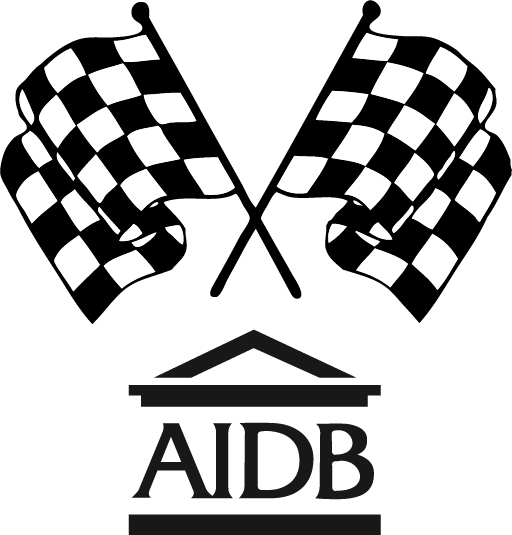 The Alabama Initiative for Children and Youth who are Deaf-Blind is hosting the Southeast Family Deaf-Blind Transition Institute. We want to provide young adults with an opportunity to become more empowered and self-determined, get them excited about planning for their future, and even provide a little taste of the college experience! Young adults will stay in a dorm, eat in a dining hall, meet in campus facilities and participate in activities with other young adults from across the Southeast.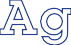 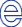 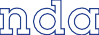 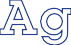 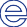 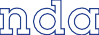 Topics that will be addressed include: Empowerment, Self-Determination, Leadership, Networking, Mentors, and Action Planning for the Future.Activities include keynote presentations by successful young adults who are deaf-blind, team building activities, working with mentors on identifying future goals, roleplaying, a resource fair, and talent show, as well as making new friends and having fun!There will be specific content just for parents/caregivers in preparation for their young adult’s transition from school to work or college.  In addition, there will be opportunities to talk with other family members of teens and young adults who are deaf-blind.